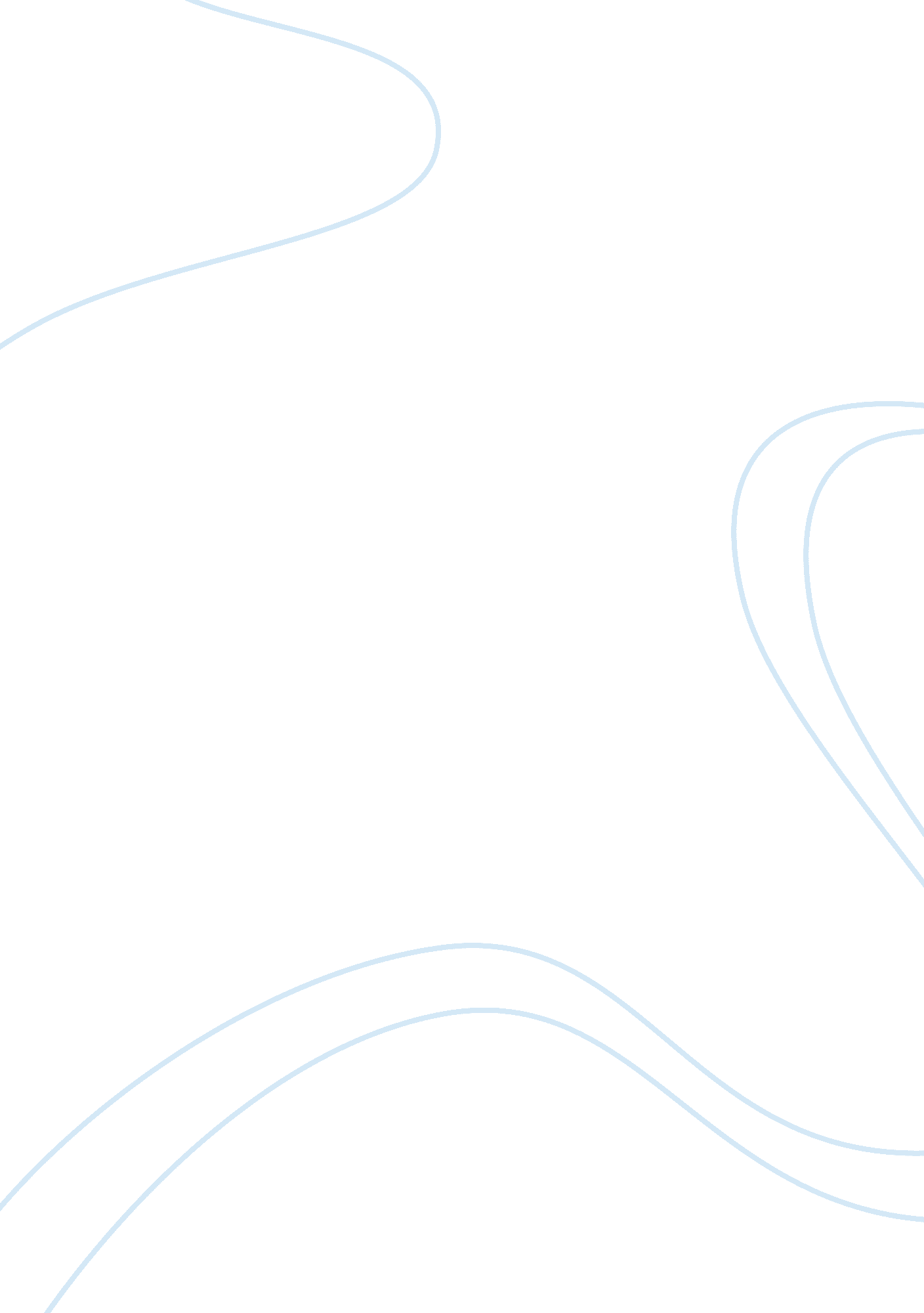 College and herb block foundation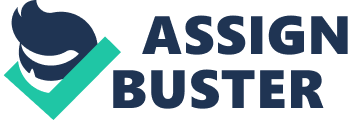 Of all your courses, activities, internships, and work experience, which one did you ? nd most rewarding or personally satisfying? Explain why. The most rewarding work experience that I have had was to work as a volunteer for the International office at Northern Virginia Community College. Personally, I considered volunteering responsible work because it requires time effort and commitment. Working as a volunteer with the International Office was meaningful to me because I was able to assist so many students in achieving their dream of obtaining an American collegeeducation. I was able to help the International Students and to give them a better understanding of the resources that NOVA offers to international students. Furthermore, myresponsibilitywas to arrange student get-togethers and in so doing build a sense of community and cohesion. My purpose for volunteering was to assist international students, many of whom are away from home with very little support at a very young age, with making a smooth transition in to a new coulter. This is particularly important to me because I am a dual citizen of America and Pakistan and understand the difficulty of assimilating into a newculture. Future Goals Based on your current achievements and interests, describe the kind of work that you plan to be doing in 10 years, both in yourcareerand in your community. My goal is to get my Masters in Information System and Operation Management (ISOM). I chose this major because I have strong curiosity to learn about Information SystemTechnology. However, I am also interested in business. I am excited about my major because ISOM, which is a mixture of IT and business, will prepare me to be successful in the future. Furthermore, in 10 years, I hope to be working with Multi Complex Corporations well established in a successful career, after earning Masters in (ISOM) Information System and Operational Management. I am very confident that in next 10 years, I will be in a position that will to utilize my talents and use my skills to solve important problems facing our world today. I see myself inviting new and exciting challenges in ISOM field. Also, I believethat throughout my study I will be able to help my community by providing them information about IT skills and about its advantages which would encourage young people to learn more about it. How has afamilymember, mentor, orpersonal experiencebeen in? uential in your life? My personal experience and family background have a strong influence on me and on my education. I am motivated to graduate college because neither of my parents graduated from college. I am only the second person in my family to attend college and hopping to achieve my goal of obtaining my Associates ofSciencein Information Technology and then attending a four years institution. Moreover, thehard workof my parents has always inspires me. In addition, I am very thankful to them for supporting me in my efforts in of obtaining an education. Form my cultural background perspective, very often girls are not allowed to get an education but I really appreciate my family for providing me the opportunity to get a good education so I can have a brighter future. In 2012, I graduated with 3. 8 GPA form T. C Willims’s high school and last semester at NOVA I finished with a 3. 4 GPA. I am very passionate about my studies. However, my financial situation has proven to be an obstacle in my pursuit ofacademicsuccess. My financial situation does not allow me to focus solely on my academics; this is why I am applying for the Herb Block Foundation Scholarships. I hope through thisscholarship, I will be able to finish my community college career without finances being a barrier to my success. With the help of the Herb Block Foundation I will forge a brighter future my family my community and myself and ultimately the world at large. 